Nadnevak:23.3.2020.Nastava na daljinu-Hrvatski jezikNastavna jedinica: Proljetne slike-obrada pjesme (Ivanka Borovac)ZADATAK:Pogledaj sat hrvatskog jezika kod učiteljice Sanje,riješi kviz vezan uz pjesmu Proljetne slike,zatim u bilježnicu odgovori punom rečenicom na slijedeća pitanja:1.Koliko kitica ima pjesma?2.Koliko stihova sadrži svaka kitica?3.U svakoj kitici pronađi jedan primjer rime i zapiši ga u bilježnicu (npr. nosi-kosi...).4.Koje boje se spominju u pjesmi?5.Izaberi  jednu pjesničku sliku iz ove pjesme i naslikaj ju u bilježnicu.NAPOMENA:Nije potrebno prepisivati pitanja.Odgovaraj punom rečenicom.Uvijek prvo napiši naslov.Svaki odgovor piši u novi red.                                                                                 Uspješan rad ti želim danas!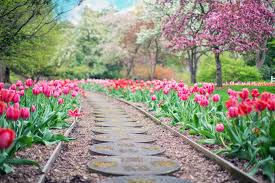 